                     Camille GOURVELLEC à l’arrivée				Les supporters au départ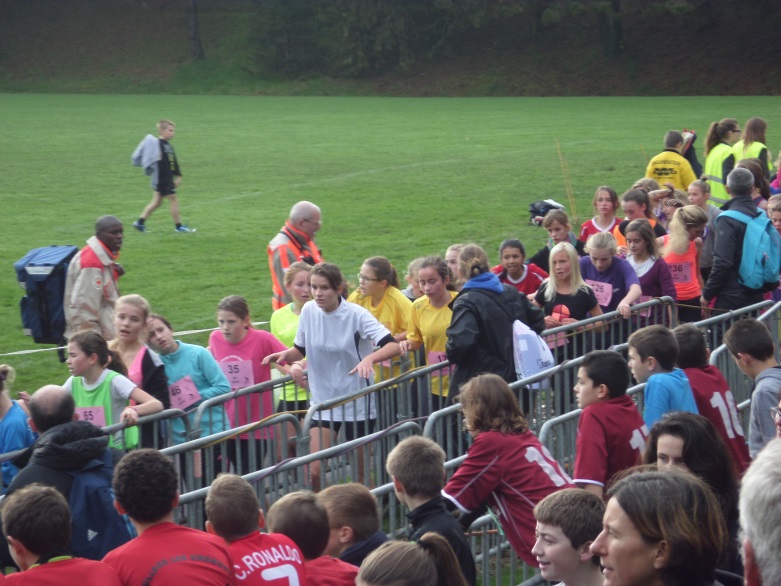 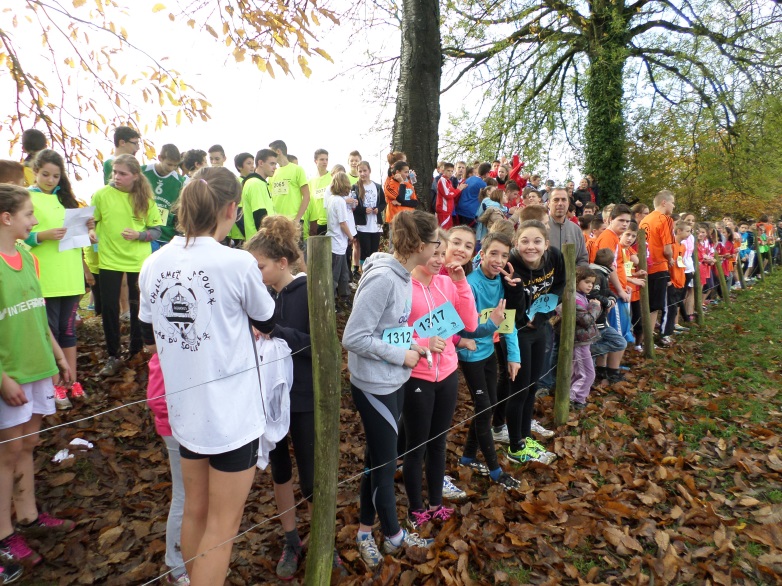 		Les benjamins sur la ligne de départ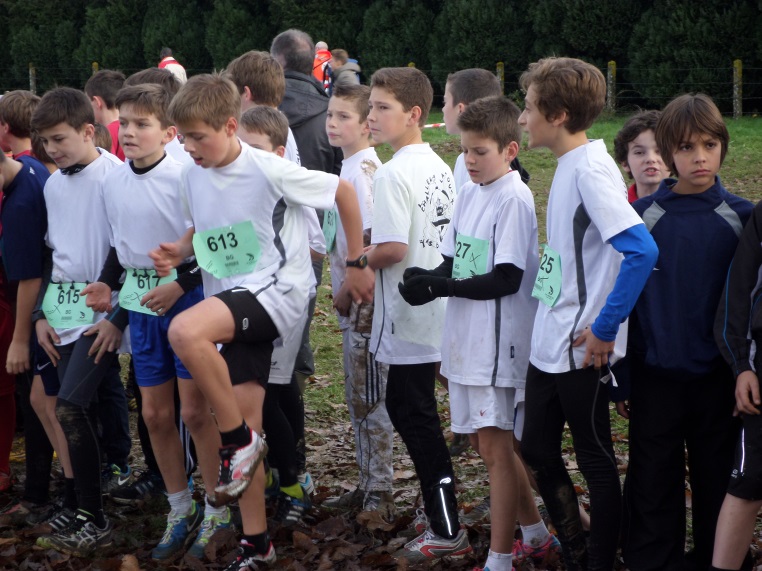 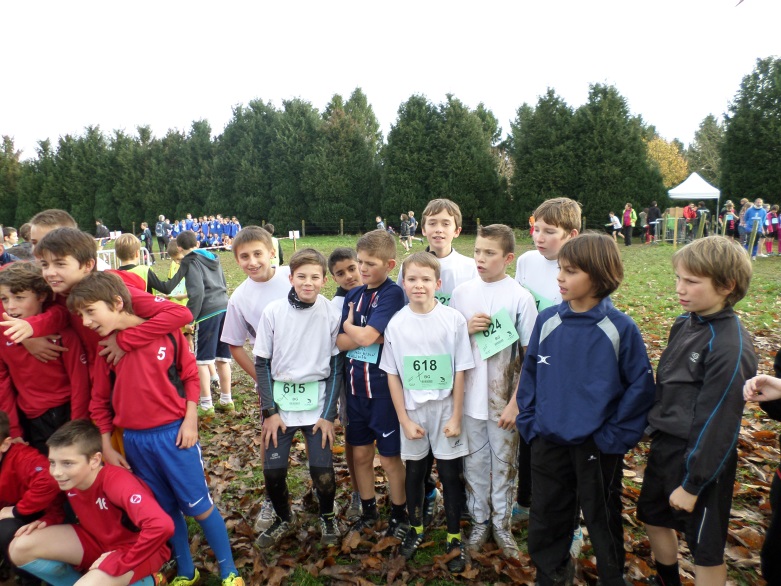 Les minimes filles					… et garçons dans la chambre d’appel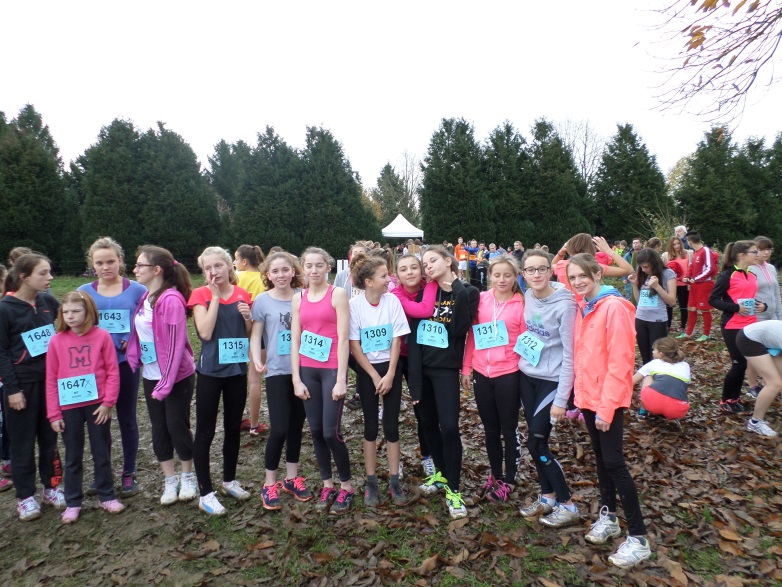 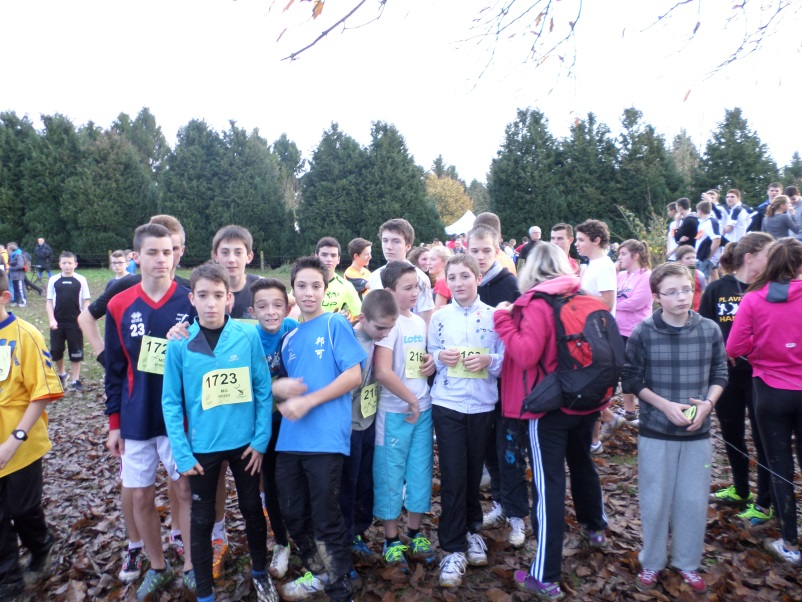 Les benjamines attenda,nt le passage des courreurs			Arrivée de Malo LABBE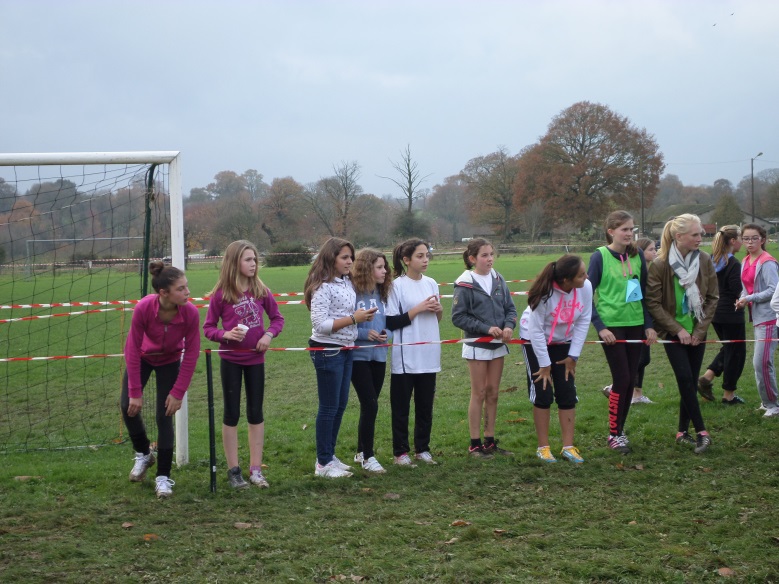 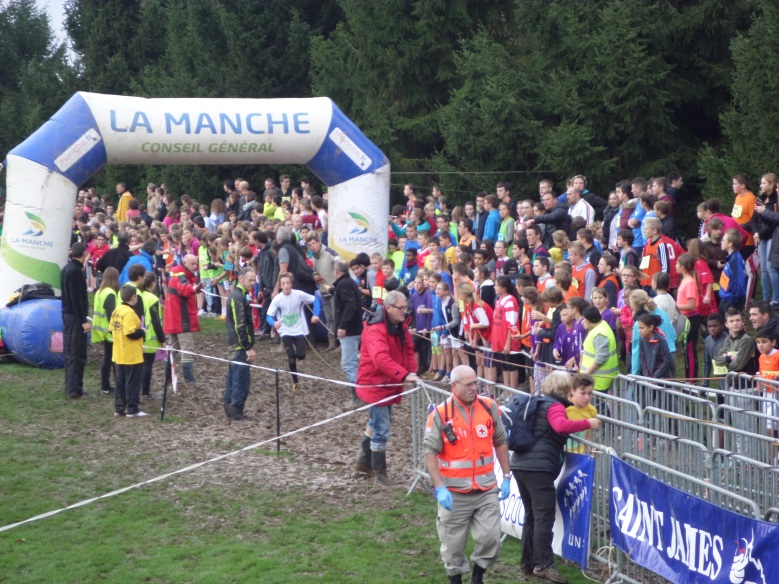 Léa DEBROISE  à l’arrivée				Départ des minimes filles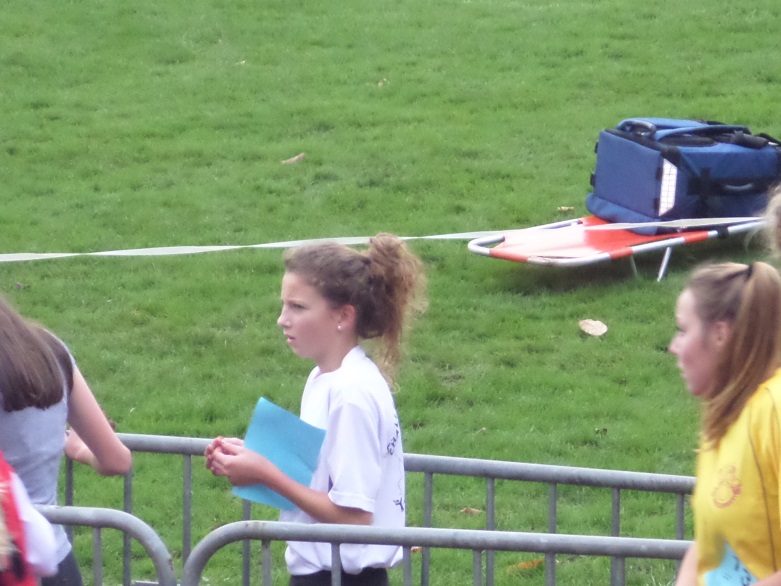 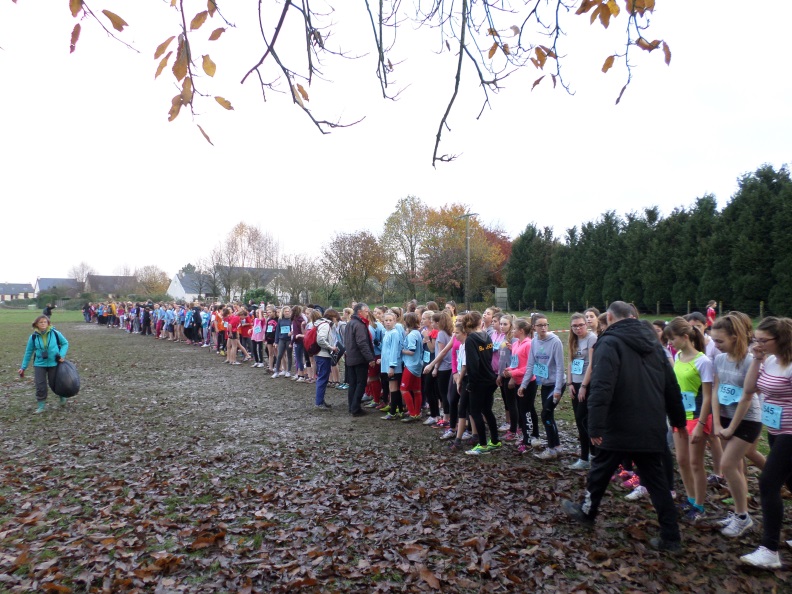 Bravo à toutes et toutes, et rendez-vous  pour le cross académique la semaine prochaine…